6. A AJ KONVERZACE 12. – 18.4.Vyplň následující cvičení, jako pomoc můžeš použít slovník.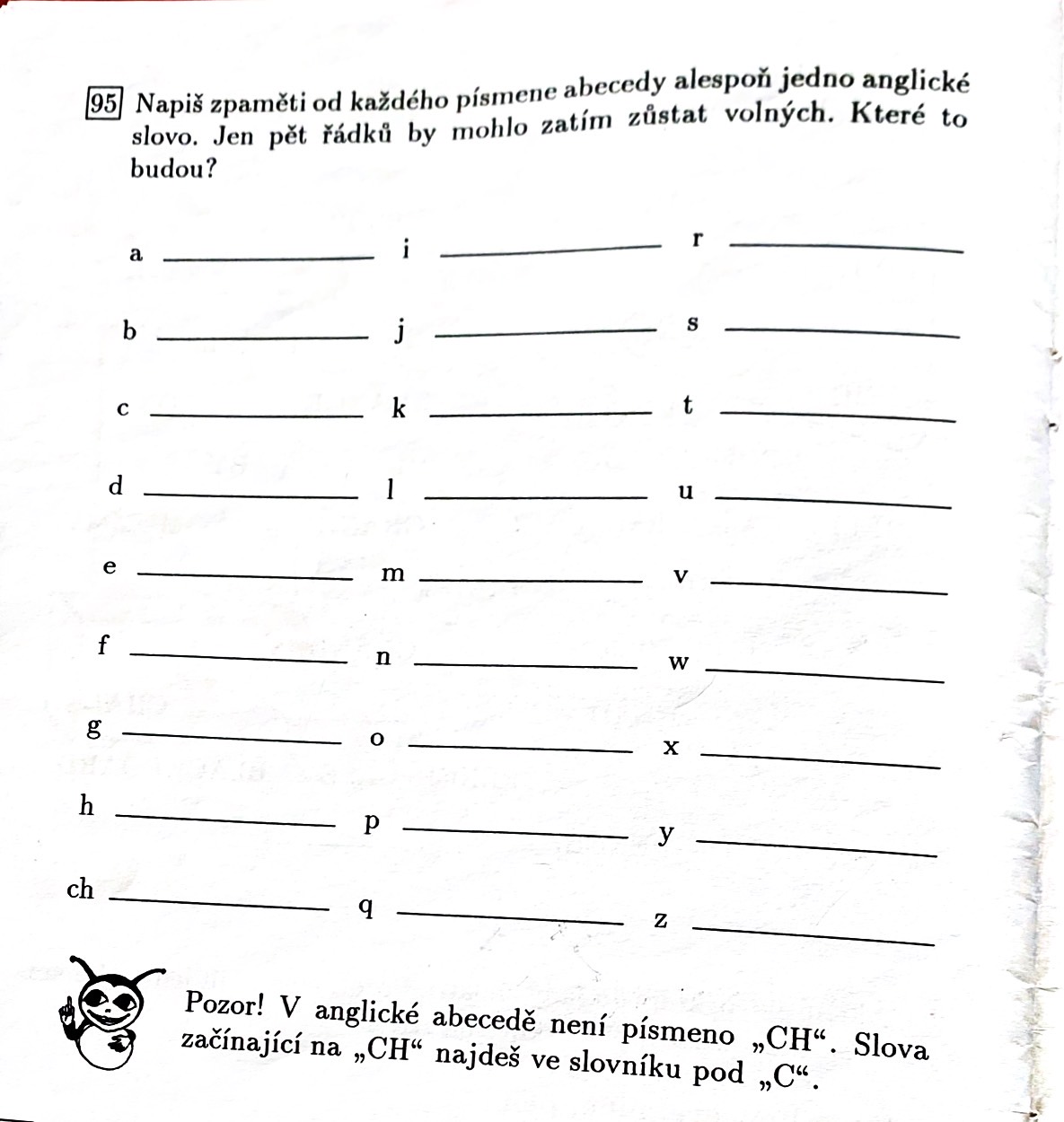 